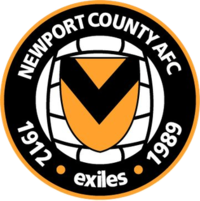 Ticketing and Administrator AssistantJob DescriptionTicketing and Administrator AssistantPerson SpecificationSafeguarding StatementNewport County AFC is committed to safeguarding the welfare of children and young people andexpects all staff and volunteers to endorse this commitment.Relevant information and / or documents will be distributed as part of the recruitment process.Equality & Diversity StatementNewport County AFC is committed to providing services which embrace diversity and that promoteequality of opportunity.Terms and ConditionsThis document is a guide only and should not be regarded as exclusive or exhaustive.  It is intended as an outline indication of the areas of activity and will be amended in the light of changing needs of the organisation.All employees may be required to undertake any other duties as may be reasonably requested.Please send your CV, covering letter and signed form to poppy.reynish@newport-county.co.ukClosing date for applications: 19th September 2021I have read and agreed to the terms and conditions of the Job description above.Title of Job Description…………………………………………………………………………………………………Print Name…………………………………………………………………………………………………………………………………….Signed…………………………………………………………………………………………………………………………………….Date………………………………………………………………………………………………………………………………………Job TitleTicketing and Administration AssistantDepartmentHead OfficeReports ToGeneral ManagerDirect ReportsNoneLocationRodney Parade, Rodney Road, NewportHours25Job PurposeDay to day ticketing and admin dutiesRemunerationDependent on experienceRole Responsibilities & Key DutiesRole Responsibilities & Key Duties1Processing ticketing and related sales/enquires face to face, via telephone, postal and   online2Monitoring ticketing email inbox3Deliver a high quality day to day and matchday ticket office operation4Dealing with general enquiries from the public in an informative and courteous manner 5Following correct cashing up procedures and reconciling6Liaising with other departments and clubs with regards to ticket allocations and sales 7To carry out ad hoc admin duties that are requiredRequirementsRequirementsEssentialDesirable1 Computer literate and general office skills 2 Ability to work calmly under pressure3Good communication and customer support skills.4Work independently and as part of a team.5Work to strict deadlines.6Flexibility and availability to work on a matchday.7Experience in a similar role8 Ability to work calmly under pressure